平成２８年度　第４回　多摩支社　産業セミナー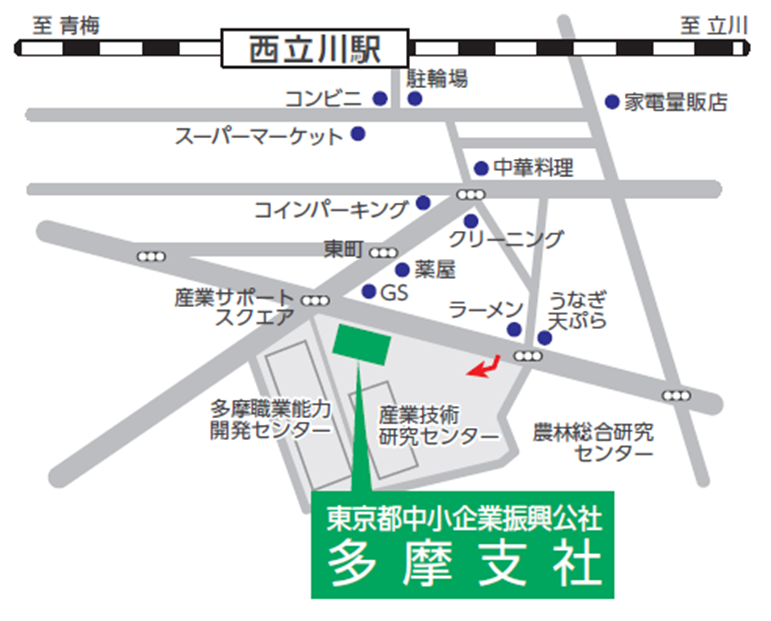 会場案内図◆平成２８年度　多摩支社　第４回　産業セミナー　　　平成２９年３月９日（木）　　　「会議で使える！営業で使える！「心を伝える」～話すヴォイストレーニング～」企業名フリガナ	資本金　　　　　　　万円	従業員数　　　　　　名フリガナ	資本金　　　　　　　万円	従業員数　　　　　　名フリガナ	資本金　　　　　　　万円	従業員数　　　　　　名フリガナ	資本金　　　　　　　万円	従業員数　　　　　　名フリガナ	資本金　　　　　　　万円	従業員数　　　　　　名所在地〒	業　　種〒	業　　種〒	業　　種〒	業　　種〒	業　　種参加者氏名 フリガナ フリガナ所属・役職Ｅ－ｍａｉｌＥ－ｍａｉｌ参加者氏名参加者氏名 フリガナ フリガナ所属・役職Ｅ－ｍａｉｌＥ－ｍａｉｌ参加者氏名参加者氏名 フリガナ フリガナ所属・役職Ｅ－ｍａｉｌＥ－ｍａｉｌ参加者氏名連絡先ＴＥＬＦＡＸ